Imagination Childcare Academy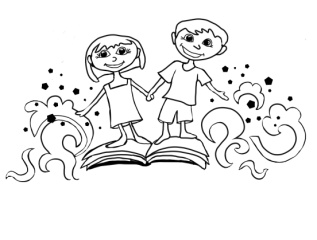 ENROLLMENT APPLICATION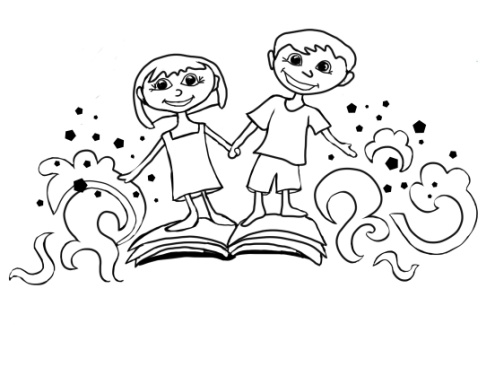 BASIC INFORMATIONBASIC INFORMATIONBASIC INFORMATIONADMISSION DATEDISCHARGE DATEDISCHARGE DATEGENDERBIRTHDATEBIRTHDATECHILD’S NAMECHILD’S NAMECHILD’S NAMECHILD’S ADDRESS (Street, City, State, Zip)CHILD’S ADDRESS (Street, City, State, Zip)CHILD’S ADDRESS (Street, City, State, Zip)PARENT/GUARDIAN MARITAL STATUS:        ❏ single ❏ married ❏ divorced ❏ widowed PARENT/GUARDIAN MARITAL STATUS:        ❏ single ❏ married ❏ divorced ❏ widowed PARENT/GUARDIAN MARITAL STATUS:        ❏ single ❏ married ❏ divorced ❏ widowed PRIMARY RESIDENCE:        ❏ Mother ❏ Father ❏ Both ❏PRIMARY RESIDENCE:        ❏ Mother ❏ Father ❏ Both ❏PRIMARY RESIDENCE:        ❏ Mother ❏ Father ❏ Both ❏PRIMARY CONTACT AND RELEASE PERSONSPRIMARY CONTACT AND RELEASE PERSONSPRIMARY CONTACT AND RELEASE PERSONSPARENT / GUARDIAN #1 NAMEPARENT / GUARDIAN #1 NAMEHOME PHONEADDRESS (Street, City, State, Zip) if not same as child’sADDRESS (Street, City, State, Zip) if not same as child’sCELL PHONEADDRESS (Street, City, State, Zip) if not same as child’sADDRESS (Street, City, State, Zip) if not same as child’sEMAILEMPLOYER EMPLOYER WORK SCHEDULEEMPLOYER (street, city, state, zip)EMPLOYER (street, city, state, zip)WORK PHONEPARENT /GUARDIAN #2  NAMEPARENT /GUARDIAN #2  NAMEHOME PHONEADDRESS (Street, City, State, Zip) if not same as child’sADDRESS (Street, City, State, Zip) if not same as child’sCELL PHONEADDRESS (Street, City, State, Zip) if not same as child’sADDRESS (Street, City, State, Zip) if not same as child’sEMAILEMPLOYER EMPLOYER WORK SCHEDULEEMPLOYER (street, city, state, zip)EMPLOYER (street, city, state, zip)WORK PHONEFAMILY MEMBERS YOUR CHILD LIVES WITHFAMILY MEMBERS YOUR CHILD LIVES WITHFAMILY MEMBERS YOUR CHILD LIVES WITHFAMILY MEMBERS YOUR CHILD LIVES WITHFAMILY MEMBERS YOUR CHILD LIVES WITHFAMILY MEMBERS YOUR CHILD LIVES WITHNAMENAMEAGEAGERELATIONSHIPRELATIONSHIPNAMENAMEAGEAGERELATIONSHIPRELATIONSHIPNAMENAMEAGEAGERELATIONSHIPRELATIONSHIPNAMENAMEAGEAGERELATIONSHIPRELATIONSHIPNAMENAMEAGEAGERELATIONSHIPRELATIONSHIPNAMENAMEAGEAGERELATIONSHIPRELATIONSHIPEMERGENCY CONTACTS AND RELEASE PERSONS  EMERGENCY CONTACTS AND RELEASE PERSONS  EMERGENCY CONTACTS AND RELEASE PERSONS  EMERGENCY CONTACTS AND RELEASE PERSONS  EMERGENCY CONTACTS AND RELEASE PERSONS  EMERGENCY CONTACTS AND RELEASE PERSONS  Please list the persons you would like contacted (in order of priority) if you cannot be reached in case of an emergency.  Check the “Emergency Contact and Release” box, if the persons listed will also be authorized to pick up the child for purposes of medical treatment.  Additionally, please list the persons you would like to be authorized for pick-up only on a given day (i.e. babysitter).  For these persons, check the “Release Only” box.  For the safety of your child, we will request all authorized release persons with whom staff are not familiar to provide Government- issued photo identification at the time of pick-up.  Please list the persons you would like contacted (in order of priority) if you cannot be reached in case of an emergency.  Check the “Emergency Contact and Release” box, if the persons listed will also be authorized to pick up the child for purposes of medical treatment.  Additionally, please list the persons you would like to be authorized for pick-up only on a given day (i.e. babysitter).  For these persons, check the “Release Only” box.  For the safety of your child, we will request all authorized release persons with whom staff are not familiar to provide Government- issued photo identification at the time of pick-up.  Please list the persons you would like contacted (in order of priority) if you cannot be reached in case of an emergency.  Check the “Emergency Contact and Release” box, if the persons listed will also be authorized to pick up the child for purposes of medical treatment.  Additionally, please list the persons you would like to be authorized for pick-up only on a given day (i.e. babysitter).  For these persons, check the “Release Only” box.  For the safety of your child, we will request all authorized release persons with whom staff are not familiar to provide Government- issued photo identification at the time of pick-up.  Please list the persons you would like contacted (in order of priority) if you cannot be reached in case of an emergency.  Check the “Emergency Contact and Release” box, if the persons listed will also be authorized to pick up the child for purposes of medical treatment.  Additionally, please list the persons you would like to be authorized for pick-up only on a given day (i.e. babysitter).  For these persons, check the “Release Only” box.  For the safety of your child, we will request all authorized release persons with whom staff are not familiar to provide Government- issued photo identification at the time of pick-up.  Please list the persons you would like contacted (in order of priority) if you cannot be reached in case of an emergency.  Check the “Emergency Contact and Release” box, if the persons listed will also be authorized to pick up the child for purposes of medical treatment.  Additionally, please list the persons you would like to be authorized for pick-up only on a given day (i.e. babysitter).  For these persons, check the “Release Only” box.  For the safety of your child, we will request all authorized release persons with whom staff are not familiar to provide Government- issued photo identification at the time of pick-up.  Please list the persons you would like contacted (in order of priority) if you cannot be reached in case of an emergency.  Check the “Emergency Contact and Release” box, if the persons listed will also be authorized to pick up the child for purposes of medical treatment.  Additionally, please list the persons you would like to be authorized for pick-up only on a given day (i.e. babysitter).  For these persons, check the “Release Only” box.  For the safety of your child, we will request all authorized release persons with whom staff are not familiar to provide Government- issued photo identification at the time of pick-up.  NAME #1 (Mandatory) NAME #1 (Mandatory) NAME #1 (Mandatory) RELATIONSHIP TO CHILDRELATIONSHIP TO CHILDPHONE NUMBERSCell:Work:Home:Emergency Contact and Release ❏Release Only ❏Release Only ❏RELATIONSHIP TO CHILDRELATIONSHIP TO CHILDPHONE NUMBERSCell:Work:Home:ADDRESS (Street, City, State, Zip)ADDRESS (Street, City, State, Zip)ADDRESS (Street, City, State, Zip)ADDRESS (Street, City, State, Zip)ADDRESS (Street, City, State, Zip)PHONE NUMBERSCell:Work:Home:NAME #2 (Optional)NAME #2 (Optional)NAME #2 (Optional)RELATIONSHIP TO CHILDRELATIONSHIP TO CHILDPHONE NUMBERSCell,: Work: Home:Emergency Contact and Release ❏Release Only ❏Release Only ❏RELATIONSHIP TO CHILDRELATIONSHIP TO CHILDPHONE NUMBERSCell,: Work: Home:ADDRESS (Street, City, State, Zip)ADDRESS (Street, City, State, Zip)ADDRESS (Street, City, State, Zip)ADDRESS (Street, City, State, Zip)ADDRESS (Street, City, State, Zip)PHONE NUMBERSCell,: Work: Home:NAME #3 (Optional)NAME #3 (Optional)NAME #3 (Optional)RELATIONSHIP TO CHILDRELATIONSHIP TO CHILDPHONE NUMBERSCell:Work:Home:Emergency Contact and Release ❏Release Only ❏Release Only ❏RELATIONSHIP TO CHILDRELATIONSHIP TO CHILDPHONE NUMBERSCell:Work:Home:ADDRESS (Street, City, State, Zip)ADDRESS (Street, City, State, Zip)ADDRESS (Street, City, State, Zip)ADDRESS (Street, City, State, Zip)ADDRESS (Street, City, State, Zip)PHONE NUMBERSCell:Work:Home:If you want a person who is not identified above to pick up your child, you must notify the center staff in advance, in writing.  Your child will not be released without prior authorization.  In the event you call pick-up authorization into the center because you are unable to submit your authorization in writing, we will use your personal information from the packet to verify your identity.  For all children’s safety, it is crucial to use your secured access to enter the building and to sign your child in upon entry.  To ensure the safety of our center’s staff and children, please do not share your secured access with anyone else.  If you must pick up your child after closing time, you will be charged a late fee of $10 for every 10 minutes that you are late.  This fee begins promptly at 6:00 PM.  If you want a person who is not identified above to pick up your child, you must notify the center staff in advance, in writing.  Your child will not be released without prior authorization.  In the event you call pick-up authorization into the center because you are unable to submit your authorization in writing, we will use your personal information from the packet to verify your identity.  For all children’s safety, it is crucial to use your secured access to enter the building and to sign your child in upon entry.  To ensure the safety of our center’s staff and children, please do not share your secured access with anyone else.  If you must pick up your child after closing time, you will be charged a late fee of $10 for every 10 minutes that you are late.  This fee begins promptly at 6:00 PM.  If you want a person who is not identified above to pick up your child, you must notify the center staff in advance, in writing.  Your child will not be released without prior authorization.  In the event you call pick-up authorization into the center because you are unable to submit your authorization in writing, we will use your personal information from the packet to verify your identity.  For all children’s safety, it is crucial to use your secured access to enter the building and to sign your child in upon entry.  To ensure the safety of our center’s staff and children, please do not share your secured access with anyone else.  If you must pick up your child after closing time, you will be charged a late fee of $10 for every 10 minutes that you are late.  This fee begins promptly at 6:00 PM.  If you want a person who is not identified above to pick up your child, you must notify the center staff in advance, in writing.  Your child will not be released without prior authorization.  In the event you call pick-up authorization into the center because you are unable to submit your authorization in writing, we will use your personal information from the packet to verify your identity.  For all children’s safety, it is crucial to use your secured access to enter the building and to sign your child in upon entry.  To ensure the safety of our center’s staff and children, please do not share your secured access with anyone else.  If you must pick up your child after closing time, you will be charged a late fee of $10 for every 10 minutes that you are late.  This fee begins promptly at 6:00 PM.  If you want a person who is not identified above to pick up your child, you must notify the center staff in advance, in writing.  Your child will not be released without prior authorization.  In the event you call pick-up authorization into the center because you are unable to submit your authorization in writing, we will use your personal information from the packet to verify your identity.  For all children’s safety, it is crucial to use your secured access to enter the building and to sign your child in upon entry.  To ensure the safety of our center’s staff and children, please do not share your secured access with anyone else.  If you must pick up your child after closing time, you will be charged a late fee of $10 for every 10 minutes that you are late.  This fee begins promptly at 6:00 PM.  If you want a person who is not identified above to pick up your child, you must notify the center staff in advance, in writing.  Your child will not be released without prior authorization.  In the event you call pick-up authorization into the center because you are unable to submit your authorization in writing, we will use your personal information from the packet to verify your identity.  For all children’s safety, it is crucial to use your secured access to enter the building and to sign your child in upon entry.  To ensure the safety of our center’s staff and children, please do not share your secured access with anyone else.  If you must pick up your child after closing time, you will be charged a late fee of $10 for every 10 minutes that you are late.  This fee begins promptly at 6:00 PM.  CHILD’S PROJECTED ATTENDANCE SCHEDULECHILD’S PROJECTED ATTENDANCE SCHEDULECHILD’S PROJECTED ATTENDANCE SCHEDULECHILD’S PROJECTED ATTENDANCE SCHEDULECHILD’S PROJECTED ATTENDANCE SCHEDULEHOURS OF OPERATION MONDAY-FRIDAY 7AM-6PMHOURS OF OPERATION MONDAY-FRIDAY 7AM-6PMHOURS OF OPERATION MONDAY-FRIDAY 7AM-6PMHOURS OF OPERATION MONDAY-FRIDAY 7AM-6PMHOURS OF OPERATION MONDAY-FRIDAY 7AM-6PMDays(Check all days that child will attend)Days(Check all days that child will attend)Drop Off TimeDrop Off TimePick Up TimeMON❏                          ❏AM    ❏PM                            ❏AM    ❏PM  ❏AM    ❏PM  TUES❏❏AM    ❏PM  ❏AM    ❏PM  ❏AM    ❏PM  WED❏❏AM    ❏PM  ❏AM    ❏PM  ❏AM    ❏PM  THURS❏❏AM    ❏PM  ❏AM    ❏PM  ❏AM    ❏PM  FRI❏❏AM    ❏PM  ❏AM    ❏PM  ❏AM    ❏PM  AUTHORIZATION FOR EMERGENCY MEDICAL CAREAUTHORIZATION FOR EMERGENCY MEDICAL CAREAUTHORIZATION FOR EMERGENCY MEDICAL CAREAUTHORIZATION FOR EMERGENCY MEDICAL CAREAUTHORIZATION FOR EMERGENCY MEDICAL CAREI understand that I will be notified at once in case of an emergency with my child, and I will make arrangements for medical care of my child with the physician or hospital of my choice.If I cannot be reached to make necessary arrangements, or in a critical emergency requiring medical care, I authorize a representative from Imagination Childcare Inc. to contact any of the following:I understand that I will be notified at once in case of an emergency with my child, and I will make arrangements for medical care of my child with the physician or hospital of my choice.If I cannot be reached to make necessary arrangements, or in a critical emergency requiring medical care, I authorize a representative from Imagination Childcare Inc. to contact any of the following:I understand that I will be notified at once in case of an emergency with my child, and I will make arrangements for medical care of my child with the physician or hospital of my choice.If I cannot be reached to make necessary arrangements, or in a critical emergency requiring medical care, I authorize a representative from Imagination Childcare Inc. to contact any of the following:I understand that I will be notified at once in case of an emergency with my child, and I will make arrangements for medical care of my child with the physician or hospital of my choice.If I cannot be reached to make necessary arrangements, or in a critical emergency requiring medical care, I authorize a representative from Imagination Childcare Inc. to contact any of the following:I understand that I will be notified at once in case of an emergency with my child, and I will make arrangements for medical care of my child with the physician or hospital of my choice.If I cannot be reached to make necessary arrangements, or in a critical emergency requiring medical care, I authorize a representative from Imagination Childcare Inc. to contact any of the following:PHYSICIAN ‘S NAMEPHYSICIAN ‘S NAMEPHYSICIAN ‘S NAMEPHONE NUMBERPHONE NUMBERDENTIST’S NAMEDENTIST’S NAMEDENTIST’S NAMEPHONE NUMBERPHONE NUMBERPREFERRED HOSPITAL NAMEPREFERRED HOSPITAL NAMEPREFERRED HOSPITAL NAMEPHONE NUMBERPHONE NUMBERHEALTH INSURANCE PROVIDERHEALTH INSURANCE PROVIDERHEALTH INSURANCE PROVIDERPOLICY NUMBERPOLICY NUMBERSECONDARY HEALTH INSURANCE PROVIDERSECONDARY HEALTH INSURANCE PROVIDERSECONDARY HEALTH INSURANCE PROVIDERPOLICY NUMBERPOLICY NUMBER